Тест по теме: «Признаки параллельности прямых»Вариант 1Вы берите верное продолжение определения. Две прямы на плоскости называются параллельными, если ониа) пересекаются;   б) не пересекаются;   в) имеют одну общую точку;    г) имеют две общих точки.2. Какие из углов будут являться односторонними с углом 3: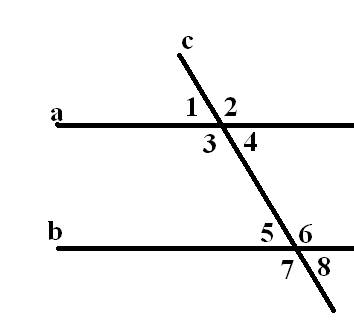 а) 4 и 6;   б) 5;  в) 1 и 5, 2 и 6;   г) 7.3. Какие углы называются накрест лежащими:а) 3 и 5, 4 и 6;   б) 3 и 6, 4 и 5; 	в) 1 и 5, 2 и 6, 3 и 7, 4 и 8;   г) 1 и 3, 5 и 7.4. Укажите какие из углов будут соответственными:а) 3 и 5, 4 и 6;   б) 3 и 6, 4 и 5;  в) 1 и 5, 2 и 6, 3 и 7, 4 и 8;   г) 1 и 3, 5 и 7.5. Выберите верное утверждение:а) Если при пересечении двух прямых секущей смежные углы равны, то прямые параллельны;б)  Если при пересечении двух прямых секущей накрест лежащие углы равны, то прямые параллельны;в) Если при пересечении двух прямых секущей вертикальные углы равны, то прямые параллельны;г) Если при пересечении двух прямых секущей односторонние углы равны, то прямые параллельны.6.  Выберите пропущенное слово.Если при пересечении двух прямых секущей………. Углы равны, то прямые параллельны.а) вертикальные;   б) горизонтальные;   в) соответственные;   г) односторонние.7.  Прямые а и b параллельны, с – секущая. Угол 3 равен . Найдите градусную меру угла 5.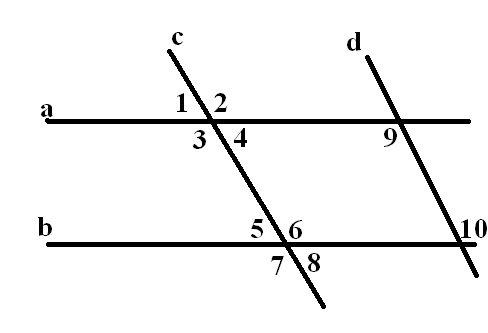 а) ;   б) ;   в) ;   г) . 8. Дано: ∠5 = . Найдите ∠2.а) ;   б) ;   в) ;   г) . 9. Дано: ∠1=, а ∠7 в 3 раза больше, ∠6 = ∠9 . Найдите угол 10.а) ;   б) ;   в) ;   г) .10. ∠7 = , при каком значении угла 9 прямые c и d параллельны.а) ;   б) ;   в) ;   г) .Тест по теме: «Признаки параллельности прямых»Вариант 1Вы берите верное продолжение определения. Две прямы на плоскости называются параллельными, если ониа) имеют несколько общих точек;   б) не пересекаются;   в) имеют одну общую точку;    г) пересекаются.2. Какие из углов будут являться односторонними с углом 4:а) 6;   б) 5;  в) 1 и 5, 2 и 6;   г) 7.3. Какой угол будет накрест лежащий с углом 5:а) 1;   б) 3 и 6; 	в) 4;   г) 7.4. Укажите какие из углов будут соответственными:а) 1 и 5, 2 и 6, 3 и 7, 4 и 8;   б) 3 и 6, 4 и 5, 6 и 7;  в) 3 и 7, 4 и 8;   г) 1 и 3, 5 и 7.5. Выберите верное утверждение:а) Если при пересечении двух прямых секущей смежные углы равны, то прямые параллельны;б)  Если при пересечении двух прямых секущей соответственные углы равны, то прямые параллельны;в) Если при пересечении двух прямых секущей вертикальные углы равны, то прямые параллельны;г) Если при пересечении двух прямых секущей односторонние углы равны, то прямые параллельны.6.  Выберите пропущенное слово.Если при пересечении двух прямых секущей………. Углы равны, то прямые параллельны.а) вертикальные;   б) горизонтальные;   в) накрест лежащие;   г) односторонние.7.  Прямые а и b параллельны, с – секущая. Угол 3 равен . Найдите градусную меру угла 5.а) ;   б) ;   в) ;   г) . 8. Дано: ∠5 = . Найдите ∠2.а) ;   б) ;   в) ;   г) . 9. Дано: ∠1=, а ∠7 в 3 раза больше, ∠6 = ∠9 . Найдите угол 10.а) ;   б) ;   в) ;   г) .10. ∠7 = , при каком значении угла 9 прямые c и d параллельны.а) ;   б) ;   в) ;   г) .КлючНомер вопросаВариант 1Вариант 21БГ2БА3ВВ4БА5ВБ6БВ7БГ8ВВ9ГА10ГБ